									Χαλάνδρι, 6/5/2020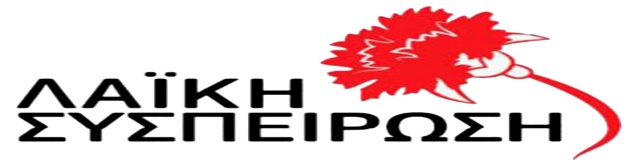 Προς: Δήμαρχο Δήμου Χαλανδρίου κ. Ρούσσο ΣυμεώνΚοινοποίηση: Πρόεδρο Δημοτικού Συμβουλίου, Δημοτικούς Συμβούλους Θέμα : Σχεδιασμός και λήψη μέτρων ενόψει του ανοίγματος των σχολείων την Δευτέρα 11.5.2020Οι ανακοινώσεις που έκανε το Υπουργείο Παιδείας, την προηγούμενη εβδομάδα, για τo άνοιγμα των σχολείων δημιούργησαν ανησυχίες και προβληματισμούς τόσο στους μαθητές και τους γονείς όσο και στους εκπαιδευτικούς. Αυτό συνέβη γιατί η επίλυση των χρόνιων προβλημάτων που αντιμετωπίζουν τα σχολεία δεν φαίνεται να βρίσκονται στις προθέσεις της κυβέρνησης.  Για παράδειγμα: η έλλειψη προσωπικού καθαριότητας, οι ανεπαρκείς κτιριακές υποδομές, τα εκπαιδευτικά κενά, τα μέσα ατομικής προστασίας τα υλικά καθαρισμού κλπ.Η κυβέρνηση προβάλλει για άλλη μια φορά τη ατομική ευθύνη του καθενός μας αντί να αναλάβει τη δικιά της ευθύνη, που είναι η προστασία όλων των εργαζομένων, των εκπαιδευτικών, των μαθητών και των οικογενειών τους. Μάλιστα αντί να πάρει στοιχειώδη μέτρα για την πλήρωση των κενών, την μείωση των αριθμών των παιδιών ανά τμήμα, την ανέγερση σύγχρονων σχολείων, με το πρόσφατο νομοσχέδιο αυξάνει τον αριθμό των παιδιών ανά τμήμα.Αυτό  που πρέπει να μας απασχολήσει αυτή τη στιγμή είναι το πως θα διασφαλιστούν οι όροι και οι προϋποθέσεις προκειμένου να ανοίξουν τα σχολεία, αν πραγματικά διασφαλίζεται η υγεία των μαθητών και των εκπαιδευτικών με ευθύνη του κράτους, χωρίς να μετακυλίεται το κόστος, μέσω των Δήμων στις σχολικές επιτροπές, και η ευθύνη σε γονείς και μαθητές.Ως Λαϊκή Συσπείρωση Δήμου Χαλανδρίου πριν ακόμη ληφθούν τα περιοριστικά μέτρα θέσαμε στην προ ημερησίας διάταξη συζήτηση στο Δημοτικό Συμβούλιο το θέμα της λήψης συγκεκριμένων μέτρων, αντιμετώπισης της πανδημίας, ειδικά για τα σχολεία και ζητήσαμε εφοδιασμό με αντισηπτικά και υλικά καθαρισμού, καθαρισμό  των σχολείων στη διάρκεια του ωρολογίου προγράμματος, απολυμάνσεις κ.α.Σας ρωτάμε λοιπόν, τι έχετε προβλέψει και τι θα κάνετε άμεσα στις σχολικές μονάδες και τάξεις που ανοίγουν αλλά και ενόψει της νέας σχολικής χρονιάς :Για να τηρείται αυστηρά ο αριθμός παιδιών ανά τμήμα σε συνάρτηση με τον κανόνα του 1,5 μέτρου. Τί θα γίνει σε σχολεία του Δήμου μας που εν έτη 2020 έχουν τάξεις σε κοντέινερ, διάφοροι χώροι έχουν μετατραπεί σε αίθουσες, σχολεία κτίστηκαν με προδιαγραφές για να στεγάσουν  συγκεκριμένο αριθμό μαθητών και σήμερα έχουν διπλάσιο; Πως διασφαλίζεται ο αερισμός και  οι βασικές συνθήκες υγιεινής μέσα στις τάξεις, όταν υπάρχουν σχολεία που δεν ανοίγουν τα παράθυρα, πως διασφαλίζεται το συχνό πλύσιμο των χεριών χωρίς συγχρωτισμό όταν υπάρχουν σχολεία που έχουν 5 βρύσες για 400 μαθητές; Για να τηρείται ο αριθμός εκπαιδευτικών στην τάξη και στο γραφείο των εκπαιδευτικών σύμφωνα με τον κανόνα του 1,5 μέτρου;Για να υπάρχει προσωπικό καθαριότητας καθ' όλη τη διάρκεια του ωρολογίου προγράμματος με τροποποίηση των συμβάσεων τους και νέες προσλήψεις;Για να γίνεται απολύμανση όλων των σχολείων πριν την έναρξη αυτών, αλλά και καθημερινά όπως προβλέπεται;Για να αντιμετωπιστούν σοβαρά προβλήματα που χρονίζουν σε τουαλέτες, βρύσες και αύλειους χώρους;Για να διατίθενται αντισηπτικά – μάσκες – γάντια για όλους ανεξάρτητα από την προαιρετικότητα; Να υπάρχουν μάσκες και γάντια σε επαρκή ποσότητα, ώστε να τα χρησιμοποιούν όσοι και όσες τα ζητάνε; Να υπάρχουν σε επάρκεια αλκοολούχα διαλύματα, και συνολικά υλικά καθαρισμού;Για να υπάρξει κρατική χρηματοδότηση των σχολικών επιτροπών για να ανταπεξέλθουν στις αυξημένες ανάγκες;Για να απορριφθεί η απαράδεκτη κυβερνητική μεθόδευση για αύξηση του αριθμού των μαθητών ανά τάξη και να αποσυρθεί συνολικά το νομοσχέδιο που κατατέθηκε;Τι πρόβλεψη έχετε για τα σχολεία που έχουν κλιματιστικά, τόσο για ψύξη όσο και για θέρμανση το χειμώνα;Υπάρχει σχέδιο για την  ομαλή ψυχοκοινωνική μετάβαση των μαθητών στην εκπαιδευτική διαδικασία, για να στηριχτούν οι μαθητές  που βλέπουν να αλλάζει απότομα και η ζωή όλης της οικογένεια από τις συνέπειες της πανδημίας; Θα υπάρξει στελέχωση με  σχολιάτρους, σχολικούς ψυχολόγους, κοινωνικούς  λειτουργούς για την παρακολούθηση της μαθητικής κοινότητας;Σε λίγο ξεκινούν οι εγγραφές στα νηπιαγωγεία. Τι σχέδιο υπάρχει ώστε να μην επαναληφθεί η απαράδεκτη κατάσταση που βιώνουμε τα τελευταία χρόνια και ιδιαίτερα τη φετινή χρονιά; Τι έχετε διεκδικήσει για τη στέγασή τους και τι νέους χώρους προτίθεστε να δεσμεύσετε για την ανέγερση νηπιαγωγείων;Υπάρχει σχέδιο για λήψη μέτρων για τον επαρκή καθημερινό καθαρισμό -απολύμανση και αερισμό των σχολικών οχημάτων πριν και μετά την επιβίβαση των παιδιών; Το κράτος, η περιφέρεια και ο Δήμος, έχουν ευθύνη να εξασφαλίσουν όλες τις προϋποθέσεις ώστε να ανοίξουν τα σχολεία με ασφάλεια για το σύνολο της σχολικής κοινότητας. Καμία έκπτωση, καμία ολιγωρία δε χωράει πλέον.Οι Δημοτικοί ΣύμβουλοιΚαρατζά Κονδύλια (Λούλα)Λάμπρου ΔημήτριοςΟικονόμου Ανδρέας